Июль«Безопасность на воде»       Каждое лето время каникул, отпусков и все стараются выехать на отдых, поближе к открытому водоёму, это может быть озеро, пруд, речка или море. Прежде, чем отправляться на пляж водоёма необходимо соблюдать правила безопасности на воде, так как вода – среда опасная, и таит в себе много непредвиденных ситуаций.Осмотрите место, оно должно быть, прежде всего, безопасным. Важно, чтобы дно водоёма плавно понижалось, оно должно быть ровным и чистым.Не разрешайте ребёнку одному самостоятельно заходить в воду, только в сопровождении взрослого.Для самых маленьких детей самым безопасным поддерживающим средством на воде считается жилет. Надувные круги, нарукавники менее безопасны.Нельзя прыгать в воду в местах, где мелко.Не купайтесь в водоемах, берег которых обложен большими камнями или блочными плитами, они покрываются мхом, становятся скользкими и по ним опасно и трудно выбираться.Итак, уважаемые родители, прежде чем идти на водоем, объясните ребёнку основные правила при плавании:1. Всегда необходимо плавать с взрослыми.2. Не нырять в незнакомых водоёмах. Сначала необходимо нырнуть ногами вперёд.3. Не толкайтесь и не прыгайте на других людей, когда находитесь в воде.4. Запрещено заплывать за буйки, а если их нет, то слишком далеко от берега.Будьте всегда рядом со своими детьми, и тогда отдых на воде принесёт вам радость. А чтобы ваш отдых прошёл интереснее играйте с детьми!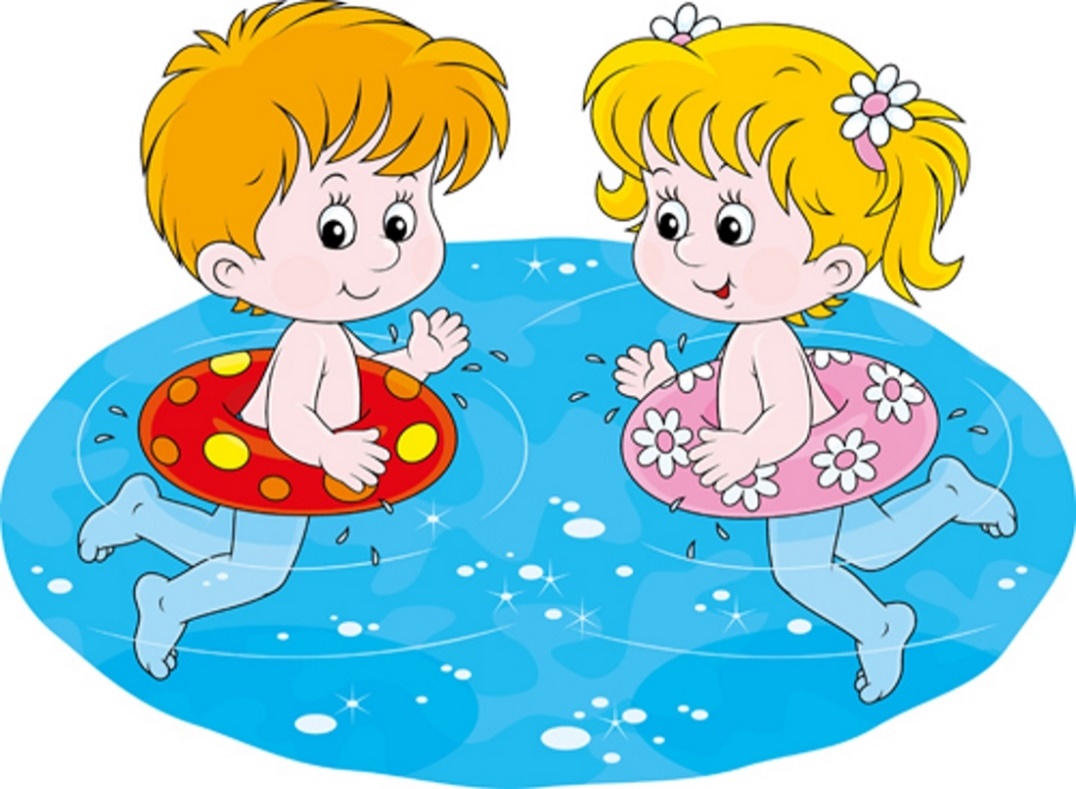 